Graphic OrganisersGraphic Organisers are used to group, cluster or organise information according to different concepts.  Some tasks lend themselves to a particular type of graphic organiser (e.g. a timeline to show progression through history).Write the name of each graphic organiser underneath the image.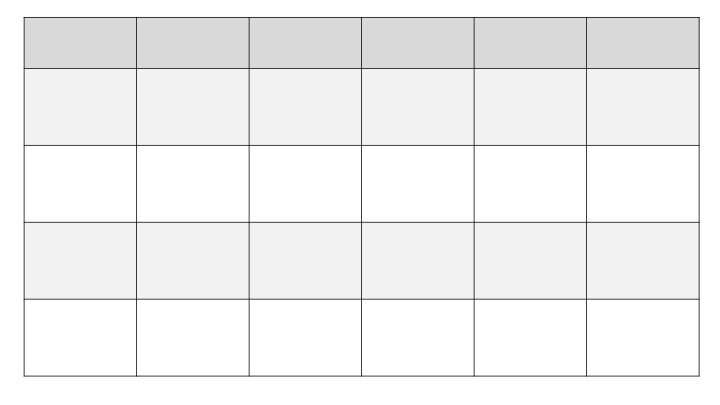 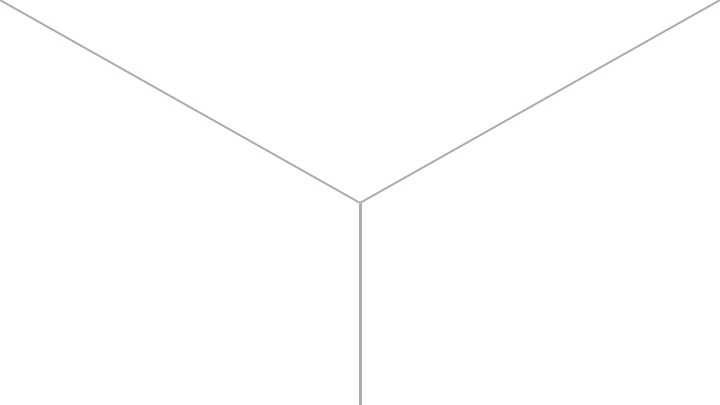 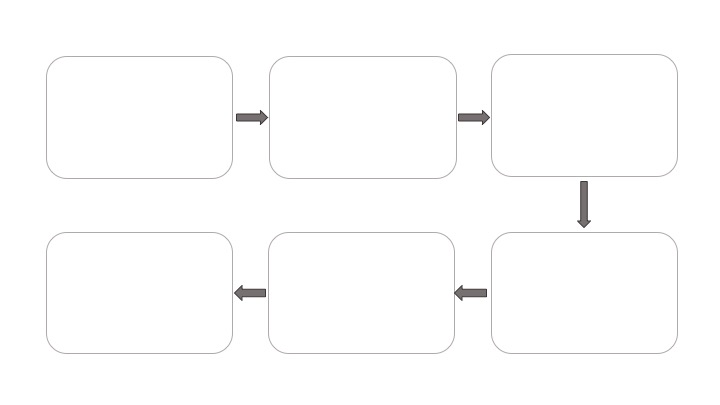 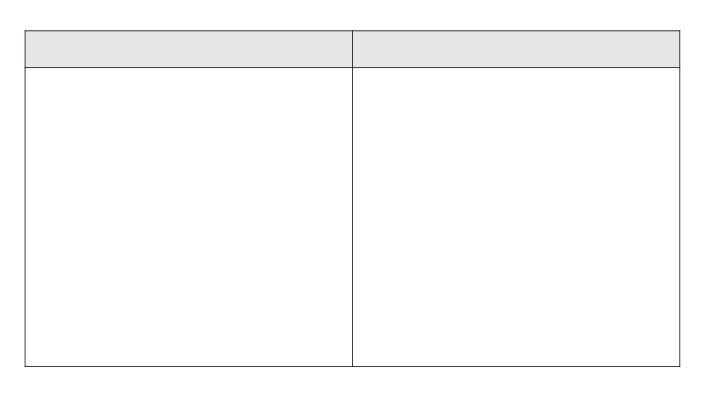 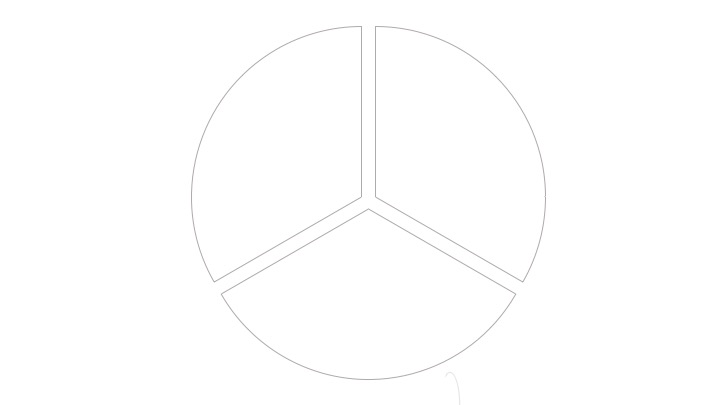 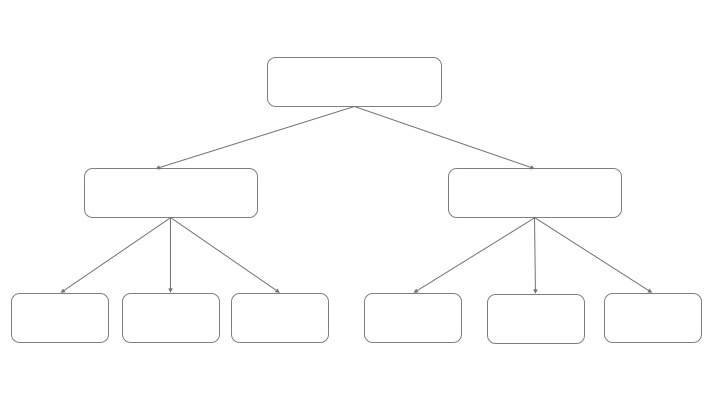 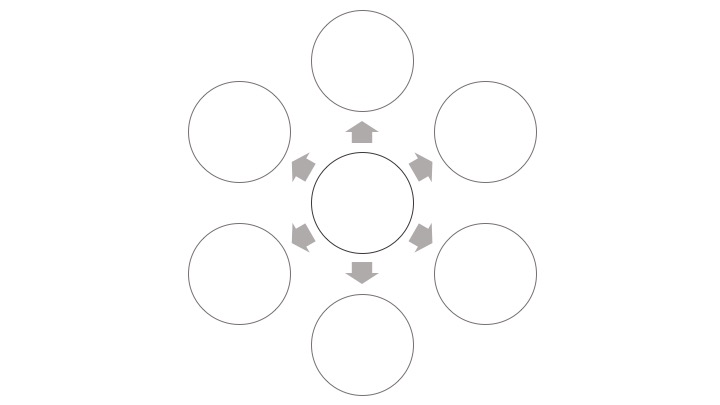 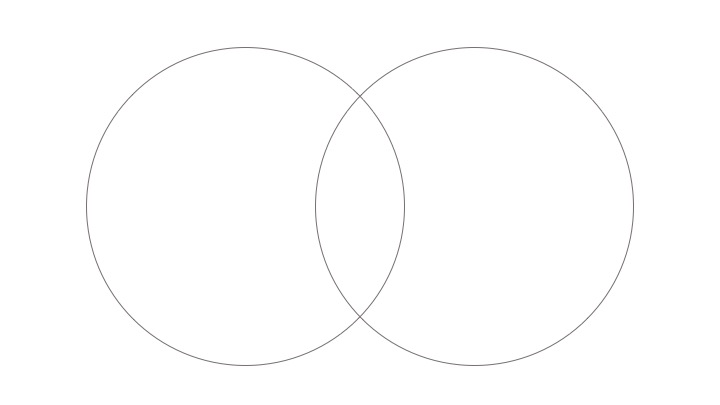 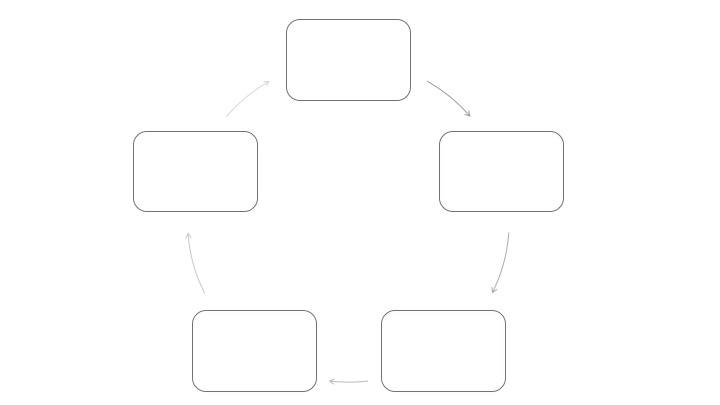 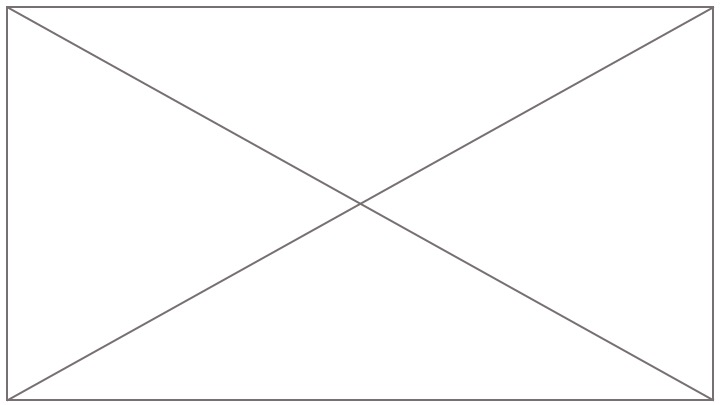 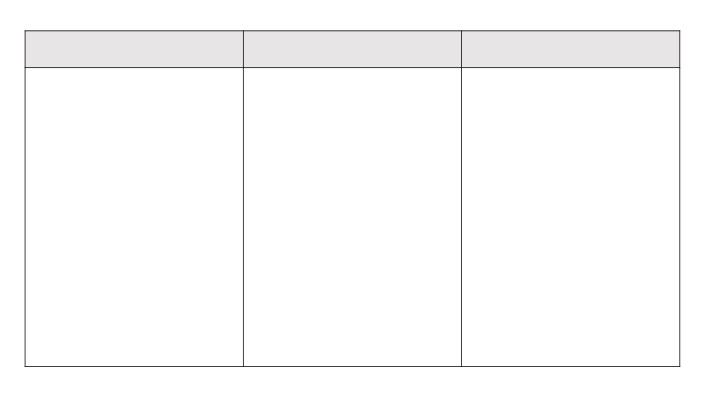 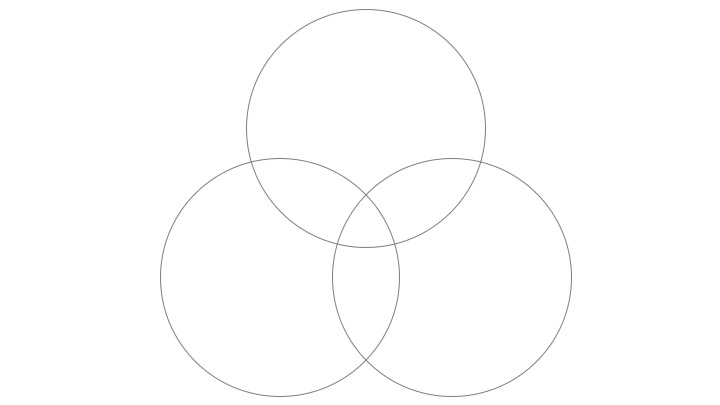 